			Tölpel Sport Team 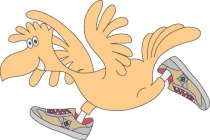 Jahresplanung 2016Januar		SchafkopfabendDonnerstag, 14.April			JahreshauptversammlungFreitag, 22.Mai			Wanderung – Plättenfahrt  (Ammerthal – Amberg – Sonntag, 29.					        Ammerthal)Juni			GrillabendFreitag, 24.		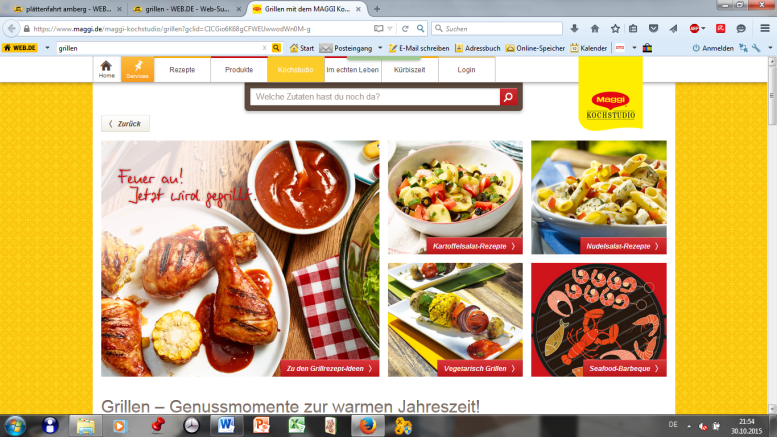 September		Wanderung mit Trimm-Dich-Pfad  (z.B. Wernberg)	39.KW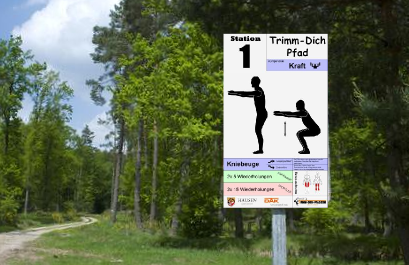 Oktober		Kürbisfest mit dem Gartenverein 				09. oder 10.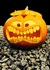 Nov/Dez		Jahresabschlussfeier